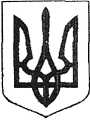 УКРАЇНА
Жовківська міська рада
Львівського району Львівської області
23-тя позачергова сесія VIIІ-го демократичного скликанняРІШЕННЯвід 31.03.2022 року     № 10 							     м.ЖовкваПро передачу на балансПрАТ «Львівобленерго» встановлених трансформатора та лінії електропередачВраховуючи необхідність забезпечення обслуговування ліній електромереж в кварталі забудови по вул. Равській в м. Жовква (вулиці Аркаса бічна, Аркаса, Жука), керуючись ст. 26 Закону України «Про місцеве самоврядування в Україні», Жовківська міська радаВИРІШИЛА:Передати безоплатно у власність ПрАТ «Львівобленерго» з комунальної власності Жовківської міської ради електромережу КТП-107-45, ПЛ-ІОкВ, що в кварталі забудови по вул. Равській праворуч в м. Жовква, яка збудована згідно договору про стандартне приєднання до електричних мереж системи розподілу № 245-0139/2 від 02.04.2021 року.Контроль за виконанням рішення покласти на постійну комісію з питань комунального майна та господарства, приватизації, житлового господарства, транспорту, будівництва, благоустрою та енергозбереження (Мариняк І. Г.).Олег ВОЛЬСЬКИЙ